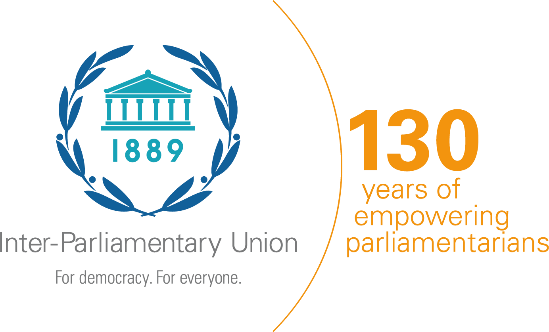 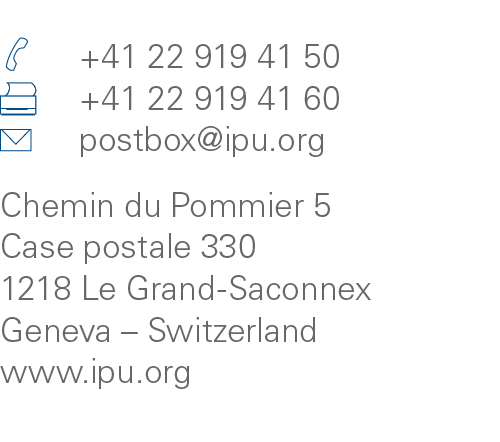 Une partie des données recueillies et publiées dans la base de données Parline de l'UIP contribue au suivi mondial des Objectifs de développement durable (ODD). Tout particulièrement, les cibles 5.5 et 16.7 des ODD mettent l'accent sur le rôle central que joue le parlement pour faire en sorte que le dynamisme, l’ouverture, la participation et la représentation à tous les niveaux caractérisent la prise de décisions.Sur la base des mises à jour fournies au moyen de Nouveau Parline, l'UIP communique chaque année à l'ONU des données sur le sexe et l'âge des présidents de parlement, des membres et des présidents des commissions de la défense, des finances, des affaires étrangères, de l'égalité des sexes et des comités des droits de l'homme de l’Organisation des Nations Unis.Ce processus de rapport fait partie intégrante du suivi des progrès accomplis dans la mise en œuvre du Programme de développement durable à l'horizon 2030 et sert à évaluer la représentation des femmes et des jeunes aux postes à responsabilité au parlement.Votre parlementRenseignements sur les présidents des commissions parlementaires ci-aprèsVeuillez cocher "Sans objet" si une ou plusieurs des commissions énumérées ci-dessous n'existent pas.Indiquer le nom du président de la commission dont le mandat principal est de traiter chaque domaine et fournissez des renseignements à son sujet. Si une commission est coprésidée, veuillez fournir des renseignements sur le premier président dans le tableau et communiquer les mêmes données concernant le deuxième président dans le champ "remarques".Si une commission a deux ou plusieurs mandats - par exemple "Commission de la défense et des affaires étrangères" - indiquer le nom de la commission dans le champ "remarques".Parlements bicaméraux : Remplissez le tableau ci-dessous pour la première chambre et utilisez le tableau de la page suivante pour l'autre chambre. Veuillez également préciser si l'une ou l'autre des commissions énumérées est conjointe.Remarques : ***** POUR LES PARLEMENTS BICAMÉRAUX SEULEMENT *****Renseignements sur les présidents des commissions parlementaires ci-aprèsVeuillez cocher "Sans objet" si une ou plusieurs des commissions énumérées ci-dessous n'existent pas.Indiquer le nom du président de la commission dont le mandat principal est de traiter chaque domaine et fournissez des renseignements à son sujet. Si une commission est coprésidée, veuillez fournir des renseignements sur le premier président dans le tableau et communiquer les mêmes données concernant le deuxième président dans le champ "remarques".Si une commission a deux ou plusieurs mandats - par exemple "Commission de la défense et des affaires étrangères" - indiquer le nom de la commission dans le champ "remarques". Remarques : PAYS :Chambre :  Chambre basse / unique	 Chambre haute Nom de la personne ayant rempli le questionnaire :Correspondant Parline ? Oui  NonPoste : Courriel :Téléphone : Date : CommissionNom du président de la commission (prénom, nom de famille)Date de naissance(JJ/MM/AAAA)Sexe(homme, femme)Appartenance politique(majorité, opposition, indépendant)Cette personne présidait-elle déjà la même commission au cours de la législature précédente ?Conjointe? (seulement dans le cas des parlements bicaméraux)Sans objetAffaires étrangères Homme  Femme Majorité Opposition Indépendant Oui Non Sans objetDéfense Homme  Femme Majorité Opposition Indépendant Oui Non Sans objetFinances Homme  Femme Majorité Opposition Indépendant Oui Non Sans objetDroits de l’homme Homme  Femme Majorité Opposition Indépendant Oui Non Sans objetÉgalité des sexes Homme  Femme Majorité Opposition Indépendant Oui Non Sans objetDeuxième chambre :  Chambre basse / unique 	 Chambre hauteCommissionNom du président de la commission (prénom, nom de famille)Date de naissance(JJ/MM/AAAA)Sexe(homme, femme)Appartenance politique(majorité, opposition, indépendant)Cette personne présidait-elle déjà la même commission au cours de la législature précédente ?Conjointe? (seulement dans le cas des parlements bicaméraux)Sans objetAffaires étrangères Homme  Femme Majorité Opposition Indépendant Oui Non Sans objetDéfense Homme  Femme Majorité Opposition Indépendant Oui Non Sans objetFinances Homme  Femme Majorité Opposition Indépendant Oui Non Sans objetDroits de l’homme Homme  Femme Majorité Opposition Indépendant Oui Non Sans objetÉgalité des sexes Homme  Femme Majorité Opposition Indépendant Oui Non Sans objet